LET’S FLY A KITE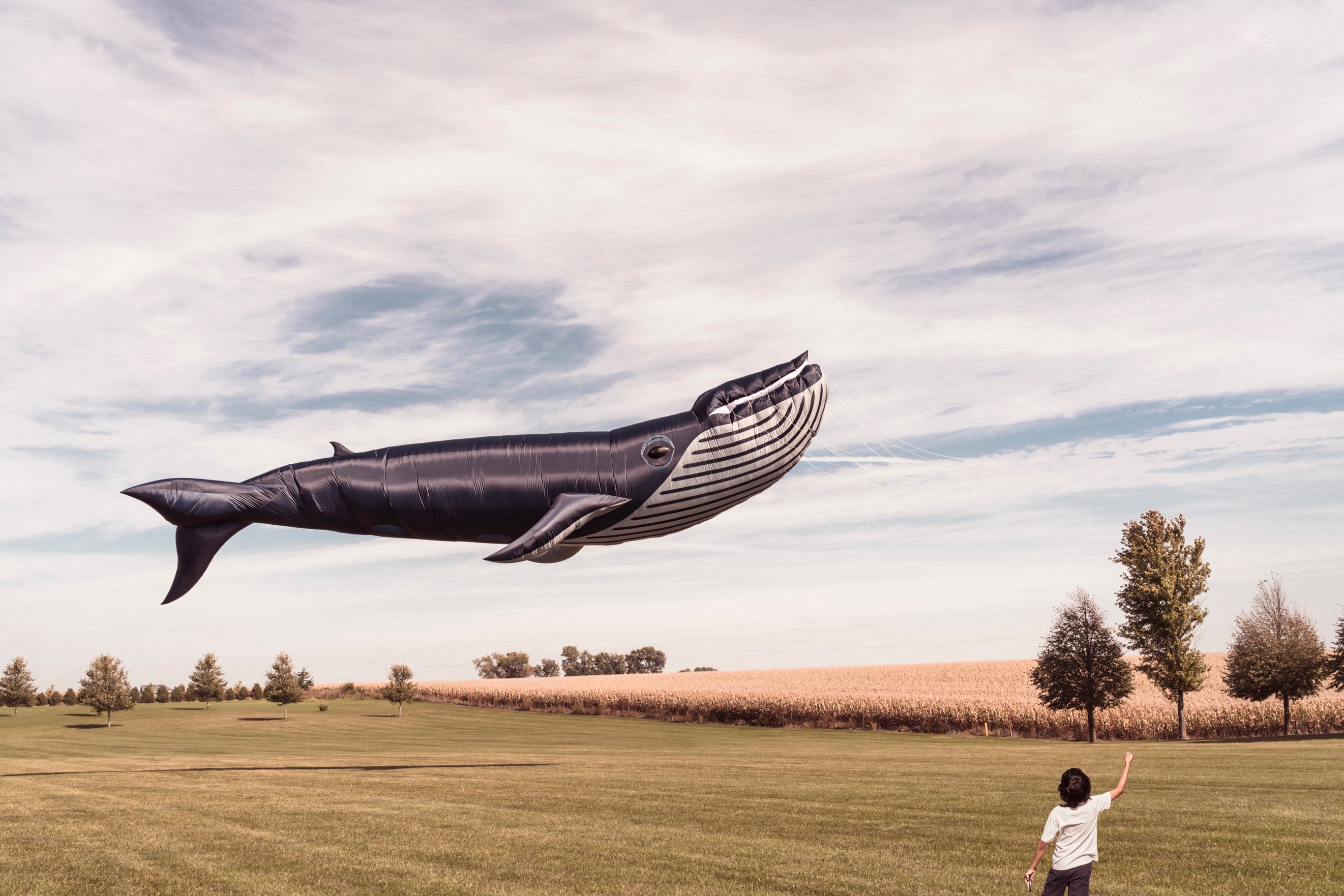 First, show the image without showing the title. Share first impressions/ideas:What can you see?What is happening here?Where did the whale come from?What is the boy doing?Tell a short story about a flying whale and a boy.
Share the title and zoom into the picture.Have you ever seen a kite like this one?Where did the boy get it from?Do you think it would be easy to fly?Did anyone show the boy how to fly this kite?Is this a suitable setting for flying a kite?Science link: How do kites work? How do you think this kite works?Credit: Ryan McGuire
https://gratisography.com/© Once Upon A Picture